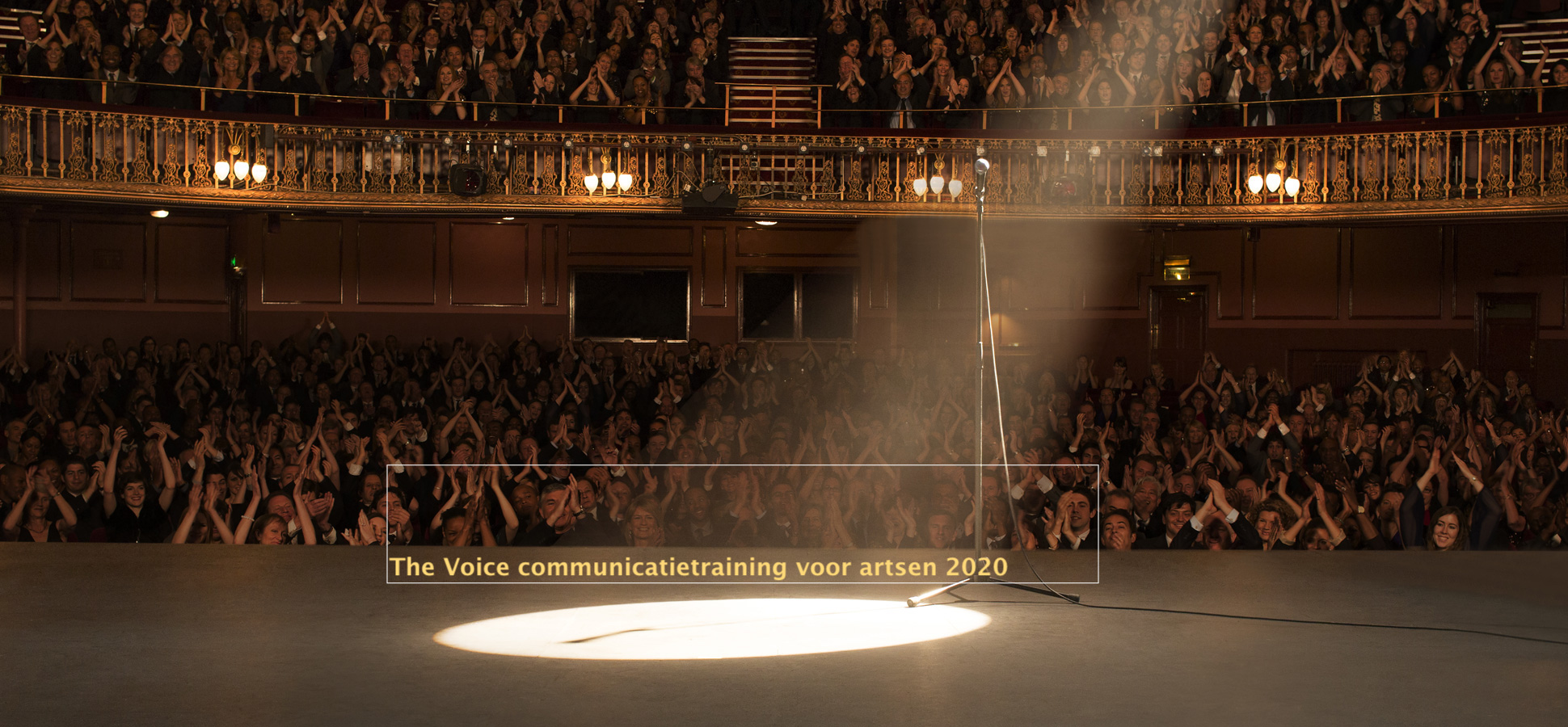 ‘The Voice’  1-daagse training (6 punten) met Bianca Tan (Presenteren voor Professionals)Een persoonsgerichte training in klein groepsverband voor (huis)artsen die beter willen communiceren. Weinig is zo belangrijk is als een goed contact met iedereen om u heen. Deze 1-daagse training leert u makkelijker en beter te spreken voor een groep mensen, of dat nu een zaal vol is of maar één persoon.Spreekangst of -schaamte kunnen een zeurende ontevredenheid veroorzaken die de kwaliteit van uw werk ondermijnt. Veel problemen ontstaan door slecht luisteren of te weinig besef van hoe u, of hoe uw boodschap overkomt. Na deze training weet u beter wat werkt en daardoor voelt u zich prettiger. Vaak zijn het hele kleine veranderingen die zorgen voor verbetering. Waar ligt uw focus bij de overdracht? Hoe stelt u vragen aan een patiënt? Hoe kijkt u? Het onderzoeken van onze gewoontes en oefenen met verschillende gesprekstechnieken verduidelijken hoe de interactie met anderen makkelijker en prettiger kan verlopen. Vragen stellen kan uw onderzoek, kennis en kunde alleen dan recht doen als u weet hoe ze te stellen, als u weet welke vragen belangrijk zijn. Bijvoorbeeld wanneer het moment om iets anders vraagt dan uw gebruikelijke manier. Hoe begint u contact te maken met een patiënt? Bent u nieuwsgierig naar zijn/haar verhaal? Wat houdt goed luisteren in?  Wat doet u wanneer een te mondige patiënt die alles al weet (internet) uw diagnose bekritiseert?Hoe kunt u de patiënten overdracht, het contact met ander zorgpersoneel of collega's, nog beter en doeltreffender maken.Verder komen aan bod:Het belang van lichaamsbewustzijn, goed ademhalen en de tijd durven nemen.Wat maakt dat uw publiek wel of niet naar u luistert? Hoe de juiste woorden en minder woorden uw boodschap helder maken. Tips om video-consulten te verbeteren (camera-standpunt, de achtergrond maar vooral uw 'présence' moet juist tijdens videobellen helder zijn)Deelnemers ontvangen een vragenformulier waarop specifieke wensen/leerdoelen ingevuld kunnen worden. De opbouw van deze training is op maat, dus aan de hand van de vragen van de deelnemers.Theorie en praktijk (oefenen met het geleerde) wisselen elkaar af gedurende de dag. Na afloop ontvangen de deelnemers een persoonlijke handout (PDF). Ook is een individueel consult bij deze nascholing inbegrepen. Aantal deelnemers: 4 Tijd: 09:30 – 16:30Huiswerk: Deelnemers nemen een casus, pitch, presentatie, gespreks-situatie mee als oefenmateriaal.